МЕТОДИЧЕСКИЕ РЕКОМЕНДАЦИИпо организации и проведению Всероссийского конкурса на лучшее сочинение
о своей культуре на русском языке и лучшее описание русской культуры на родном языке - 20221. Организация проведения конкурса Всероссийского конкурса на лучшее сочинение
о своей культуре на русском языке и лучшее описание русской культуры на родном языке (далее – Конкурс).1.1. Учредителем Конкурса является Министерство просвещения Российской Федерации.Информационно-методическое и техническое сопровождение Конкурса осуществляет ФГБУ «Федеральный институт родных языков народов Российской Федерации» (далее – оператор Конкурса). Вся информация о проведении Конкурса размещается на информационной странице: https://sochinenie.natlang.ru.1.2. Положением о Конкурсе предусмотрено его проведение в два этапа:Региональный этап: прием заявок и конкурсных работ от участников Конкурса, оценка конкурсных работ, определение победителей – до 30 сентября 2022 г. Проведение регионального этапа Конкурса возможно как в очном, так и в заочном формате.Федеральный этап является заочным и проводится с 01 октября по 03 ноября 2022 г.: прием работ победителей регионального этапа – с 01 октября до 07 октября 2022 г. (включительно); оценка конкурсных работ и определение победителей Конкурса – до 21 октября 2022 г.; объявление результатов Конкурса и награждение победителей федерального этапа Конкурса на торжественной церемонии – до 03 ноября 2022 г.1.3. Для взаимодействия с оператором Конкурса, соблюдения порядка проведения регионального этапа, определения участников федерального этапа Конкурса внутри субъекта Российской Федерации назначается региональный координатор. 2. Условия участия и требования к конкурсным работам.2.1. Участниками Конкурса являются обучающиеся общеобразовательных организаций всех субъектов Российской Федерации. Конкурс проводится среди 4 возрастных групп участников Конкурса: 1-я группа – обучающиеся 4 классов;2-я группа – обучающиеся 5-7 классов;3-я группа – обучающиеся 8-9 классов;4-я группа – обучающиеся 10-11 классов.2.2. Каждый участник имеет право представить на Конкурс одну работу. 2.3. Конкурсная работа должна представлять собою рукописный текст. Работа выполняется строго на утвержденном бланке. Бланк конкурсной работы размещен на информационной странице Конкурса: https://sochinenie.natlang.ru/. Печать на бланке работы не ставится.2.4. Объем конкурсного сочинения не регламентируется и не может служить основанием для отказа в приеме работы на Конкурс или оказывать влияние на оценку работы. Тем не менее, можно ориентироваться на следующее количество страниц в зависимости от возрастной группы участников Конкурса: обучающиеся 4 классов – 2-3 стр.;обучающиеся 5-7 классов – 3-4 стр.;обучающиеся 8-9 классов – 4-5 стр.;обучающиеся 10-11 классов – 5-6 стр.2.5. Участникам предлагаются следующие номинации для конкурсного сочинения:сочинение о своей культуре на русском языке;описание русской культуры на родном (не русском) языке.2.6. Участникам предлагаются следующие тематические направления конкурсных работ:«И, смутно слыша звук родимой речи, Я оживал, и наступил тот миг, Когда я понял, что меня излечит Не врач, не знахарь, а родной язык» (Р. Гамзатов).Тематическое направление посвящено Международному десятилетию языков коренных народов мира, провозглашенному Генеральной Ассамблеей ООН в период с 2022 по 2032 годы в целях привлечения внимания к вопросам языков коренных народов и способствованию их сохранения, возрождения и продвижения.Обучающиеся могут обратиться к описанию родного языка, его красоты и своеобразия, его роли в сохранении культуры народа; к рассказу о знаменитых земляках, прославивших свой народ, свою малую Родину.«К истокам народной культуры».Тематическое направление посвящено Году народного искусства и нематериального культурного наследия народов России, объявленному Президентом Российской Федерации В.В. Путиным в целях популяризации народного искусства и сохранения культурных традиций, памятников истории и культуры, этнокультурного многообразия, культурной самобытности всех народов и этнических общностей, проживающих на территории Российской Федерации.В любой жанровой форме обучающиеся могут обратиться к рассказу о родной культуре, об истории родного края, отраженной в искусстве, литературе, культуре народа. «Народная поэзия в высших своих достижениях часто бывает поэзией детской» (К.И. Чуковский). Тематическое направление – к 140-летию со дня рождения знаменитого детского писателя К. И. Чуковского, а также к Десятилетию детства в Российской Федерации. Указом Президента России период с 2018 по 2027 годы объявлен в нашей стране Десятилетием детства с целью всесторонне и максимально защитить детей и обеспечить их всем необходимым на уровне государства.Многогранность формулировки тематического направления предполагает, что обучающиеся могут обратиться к размышлениям о поэзии своего народа, к фольклору, к своим впечатлениям о первых встречах с родной культурой. «Я предчувствую, что россияне когда-нибудь, а может быть, при жизни нашей, пристыдят самые просвещенные народы успехами своими в науках, неутомимостью в трудах и величеством твердой и громкой славы» (Петр I).Указом Президента России в 2022 году объявлено празднование 350-летия со дня рождения Петра I, его имя стоит в первых рядах великих исторических деятелей России, принесших славу нашему Отечеству. Он вывел страну на путь ускоренного экономического, политического и культурного развития, инициировав коренные преобразования в ее государственном строе, экономике и культуре. В рамках данного направления обучающиеся могут рассказать о своих соотечественниках, внесших значительный вклад в науку, искусство, литературу, прославивших своим трудом свой край, свою малую Родину.«Истинная любовь к своей стране немыслима без любви к своему языку» (К. Г.  Паустовский).Тематическое направление к 130-летию со дня рождения писателя                         К.Г. Паустовского, классика русской литературы, мастера слова, автора знаменитых детских рассказов о животных и о природе. Обучающиеся, выбрав данное направление, могут, опираясь на произведения К.Г. Паустовского, обратиться к описанию природы родного края, сопряженной с культурным и языковым наследием народа. «И стало все просто, и понял я вдруг – Иного не надо мне края, А только б дорога, да речка, да луг, Да небо родимого края» (К. Ш. Кулиев).Тематическое направление к 105-летию со дня рождения известного балкарского поэта К.Ш. Кулиева, поэзия которого является символом мужества, стойкости, благородства и преданности своей земле. Стихотворения балкарского поэта самобытны, отличаются красотой, выразительностью, особой мелодикой, его творчество является отражением культуры Востока.В работах данного тематического направления обучающиеся могут обратиться к описанию природы своей малой Родины, которая нашла отражение в творчестве писателей, поэтов, художников, прославивших свой родной край. Авторам необходимо отразить свое отношение к месту, в котором живут; поразмышлять, чем дорог родной край, в чем его красота, своеобразие, почему мы так любим место, в котором родились и выросли.«Музыка есть сокровищница, в которую всякая национальность вносит свое, на общую пользу» (П. И. Чайковский).Тематическое направление о музыке, её истоках и роли в жизни композиторов и народа в целом. Музыка как общечеловеческое достояние, отражающее национальные особенности и культурные традиции. Конкурсная работа может раскрывать истоки зарождения народной музыки, жанровое многообразие фольклорных произведений, особенности народного песнопения, уникальность традиционных музыкальных инструментов. Авторы работ подчеркивают мысль о том, что народная музыка является основой для профессиональной музыки в целом.«Сказка – великая духовная культура народа, которую мы собираем по крохам, и через сказку раскрывается перед нами тысячелетняя история народа» (А. Н. Толстой).Народная сказка – произведение устного творчества народа, один из видов фольклорной прозы. В сказки вкладывались наиболее характерные элементы народной культуры, традиций, нравов, чтобы передать опыт подрастающему поколению, нуждающемуся в жизненном ориентире. В сказках можно найти ответы на извечные вопросы нравственного, семейного, бытового, государственного характера. Тематические направление в большей степени предназначено для учащихся 4-х и 5-7-х классов. Авторы сочинений рассматривают фольклорную сказку как кладезь древней мудрости своего народа.«Кажется, нигде столь резко и ярко не высказывается внешняя и внутренняя жизнь народов со всеми ее проявлениями, как в пословицах, в кои облекается его дух, ум и характер» (И. М. Снегирев).В основе сочинений – размышления о пословицах как устной форме народного творчества. Пословицы и поговорки, являясь неотъемлемой частью языка, отражают культуру, самобытность, основные ценности народа. Изучение пословиц и поговорок помогает понять национальные особенности того или иного народа.«Искусство народных мастеров стало легендой, его власть простерлась и на наше время» (В. П. Аникин).Народные промыслы – творческое и культурное наследие России. Отражая истинную душу народа, они дошли до нас из глубины веков. Простые и незамысловатые, затейливые и шуточные, сохраняя традиции, народные промыслы продолжают удивлять нас своей неизбывной природной жизнерадостностью, искренностью и теплом талантливых рук. В конкурсных работах авторы подчеркивают самобытность и уникальность народных промыслов. Роспись, кружевоплетение, гончарное дело, кузнечное мастерство, глиняная и деревянная игрушки рассматриваются как отражение народной культуры, способ творческого самовыражения. В сочинениях учащиеся раскрывают историю появления народных промыслов, рассказывают о народных умельцах своего края.2.7. Сочинение представляется участником Конкурса в прозе в жанре рассказа, сказки, письма, дневника, заочной экскурсии, очерка, притчи или в стихотворной форме в жанре поэмы, оды, думы, былины, баллады, элегии, песни, послания, басни, лирического стихотворения. Совмещение жанров не допускается. Главные признаки прозаических жанров:дневник – форма повествования, которое ведется от первого лица (реального или вымышленного). Дневник содержит записи о текущих событиях, представляемых в хронологическом порядке. Этим обусловлена композиция дневника: разбиение текста на части обусловлено датой произошедшего события. Рассказ о событиях всегда ведется от первого лица, выбор темы дневниковых записей определяется личными интересами автора;заочная экскурсия – 1. Разновидность текста-описания, объектом которого является какая-либо достопримечательность. 2. Разновидность очерка, посвященного какому-либо историко-культурному памятнику, в котором в равных долях присутствуют элементы описания, повествования и рассуждения;очерк – в художественной литературе одна из разновидностей рассказа, отличается большей описательностью, затрагивает преимущественно социальные проблемы. Публицистический, в том числе документальный, очерк излагает и анализирует реальные факты и явления общественной жизни, как правило, в сопровождении прямого их истолкования автором. В основе очерка, как правило, лежит непосредственное изучение автором своего объекта. Основной признак очерка – писание с натуры;письмо – эпистолярный жанр литературы, художественное или публицистическое произведение подлинного или вымышленного характера; обращение автора к определенному лицу с постановкой какого-либо важного вопроса или к широкому кругу читателей с целью привлечения внимания к какому-либо факту или явлению действительности;притча - короткий рассказ, содержащий нравственный урок, сформулированный в иносказательной форме. Притчу характеризуют малый объём, обыденность сюжета, обращённость к главным нравственным вопросам жизни, иносказательность, философский подтекст, наличие нескольких уровней смысла;рассказ – небольшое повествовательное литературное произведение, содержащее развернутое и законченное повествование о каком-либо отдельном событии из жизни героя. Рассказ содержит малое количество действующих лиц, а также, чаще всего, имеет одну сюжетную линию;сказка – эпическое произведение фантастического, авантюрного или бытового характера с установкой на вымысел. В сказке ставятся эстетические, моральные, социальные проблемы.Главные признаки стихотворных жанров:баллада – рассказ, изложенный в поэтической форме, исторического, мифического или героического характера. Сюжет баллады обычно заимствуется из фольклора;басня – короткий рассказ в стихах с прямо сформулированным моральным выводом, придающим рассказу аллегорический смысл. В конце или в начале басни содержится краткое нравоучительное заключение — мораль. Действующими лицами обычно выступают животные, растения, вещи. В басне высмеиваются людские пороки;былина – народная эпическая песня о подвигах богатырей. Основой сюжета былины является какое-либо героическое событие, либо примечательный эпизод истории. Слог в былинах отличается богатством поэтических оборотов, изобилует эпитетами, параллелизмами, сравнениями, примерами и другими поэтическими фигурами, не теряя вместе с тем своей ясности и естественности изложения;дума – поэтическое размышление автора на философскую, историческую или социально-бытовую тему. Основана на реальных событиях;лирическое стихотворение – малое поэтическое произведение, написанное от лица автора или вымышленного лирического героя. В лирическом стихотворении описывается внутренней мир, чувства, эмоции автора или героя произведения;ода – стихотворение торжественного характера в честь какого-либо лица или значительного события. Основным признаком оды является возвеличивание человека или события; для оды характерен высокий стиль речи;песня – эпическое или лирическое произведение на историческую или героическую тему. Лирические песни являются своеобразной формой самовыражения, передают эмоции, чувства, переживания; эпические песни содержат сюжет и описывают значимые события (победа, подвиги героев и т. п.);поэма – крупное или среднее по объему стихотворное произведение, главными особенностями которого является сюжетность и присутствие лирического героя. Может быть героической, романтической, сатирической и т.п.;послание – стихотворное письмо, произведение, написанное в форме обращения и содержащее призывы, просьбы, пожелания. Отличается торжественностью и эмоциональностью;элегия – лирическое стихотворение, окрашенное грустью, печалью, посвященное любовным мотивам или содержащее размышления о жизни и людях.2.8. Участники Конкурса выполняют работу самостоятельно. При выборе тематического направления и жанра конкурсной работы участник может обратиться за помощью к членам семьи и/или учителю своей общеобразовательной организации. При выборе тематического направления и жанра рекомендуется учитывать возраст участника, знание участником родного языка, сферу его интересов.2.9. Тему конкурсной работы участник формулирует самостоятельно в рамках выбранного им тематического направления.2.10. Рекомендуется не допускать при написании работы большого количества помарок, опечаток, зачёркиваний, следов грязи и механического воздействия. Наличие определённого количества исправлений может привести к отклонению конкурсной работы как на региональном этапе, так и на федеральном этапе Конкурса.2.11. Все конкурсные работы проверяются на плагиат, списывание чужих работ недопустимо. Если в сочинении используются цитаты, они должны быть заключены в кавычки с обязательным указанием источника цитирования.2.12. Конкурсную работу следует писать разборчивым почерком шариковой или гелевой ручкой черного или темно-синего цвета, чтобы текст был хорошо виден и понятен членам жюри, которые будут читать сканированную копию сочинения.2.13. Для участия в Конкурсе участник должен предоставить следующие документы:2.13.1. Заявка на участие в Конкурсе (Приложение № 1). Все позиции, обозначенные в Заявке, являются обязательными для заполнения. Фамилия, имя, класс, название общеобразовательной организации указываются в дипломах и сертификатах в соответствии с данными в Заявке участника. В Заявке на участие в Конкурсе необходимо правильно указать домашний адрес с индексом, телефон и адрес электронной почты (родителей/законных представителей) для оперативной связи и вручения награды в случае невозможности получить ее участником лично. При отправке конкурсной работы на федеральный этап заявка заполняется региональным координатором на информационной странице Конкурса: https://sochinenie.natlang.ru/.2.13.2. Сканированная копия рукописной конкурсной работы, выполненная на бланке Конкурса, включая титульный лист конкурсной работы (Приложение № 2).Требования к сканированной копии рукописного варианта конкурсной работы: формат PDF, тип изображения ЧБ, разрешение 300 dpi, объем не более 3 МБ. Сканированная копия конкурсной работы должна представлять собою один файл. Работы, написанные не на бланке Конкурса, а также работы без заполненных по форме титульных листов к рассмотрению на Конкурс не принимаются. Все позиции, обозначенные на титульных листах, обязательны для заполнения. К отсканированному конкурсному сочинению прилагается копия, набранная на компьютере и сохраненная в формате Word (doc или docx). 2.13.3. Согласие на обработку персональных данных (публикацию персональных данных, в том числе посредством информационно-телекоммуникационной сети Интернет) (Приложение № 3).В соответствии с пунктом 4 статьи 9 Федерального закона от 27.07.2006 № 152-ФЗ
«О персональных данных» участник Конкурса должен заполнить Согласие на автоматизированную, а также без использования средств автоматизации обработку персональных данных. Согласие на обработку персональных данных для участников, не достигших 18 лет, заполняют родители (законные представители участника). Работы, размещенные без сопровождения Согласия, к рассмотрению на федеральном этапе Конкурса не принимаются.3. Порядок проведения Конкурса.Порядок проведения Конкурса регламентируется Порядком проведения федерального и регионального этапов Всероссийского конкурса на лучшее сочинение о своей культуре на русском языке и лучшее описание русской культуры на родном языке, утвержденным на заседании Оргкомитета Конкурса (Протокол № 1 от 29 апреля 2022 г.) и размещенным на информационной странице сайта https://sochinenie.natlang.ru/documents/.4. Критерии оценки конкурсных работ.4.1. К участию в федеральном этапе Конкурса допускаются работы, соответствующие следующим требованиям:1) полнота (комплектность) представленных документов на участие в Конкурсе. Каждый участник должен представить на Конкурс следующие документы и материалы: заявка на участие в Конкурсе; сочинение участника, написанное от руки на бланке Конкурса, включая титульную страницу, представленное в отсканированном виде (в формате PDF, разрешение 300 dpi), копия конкурсной работы, набранная на компьютере и сохраненная в формате Word (doc или docx); согласие на обработку персональных данных (публикацию персональных данных, в том числе посредством информационно-телекоммуникационной сети Интернет); 2) соблюдение сроков подачи документов на участие в Конкурсе. Региональный координатор должен заполнить заявки и загрузить документы участников Конкурса на информационную страницу Конкурса (https://sochinenie.natlang.ru/) в указанные сроки;3) соответствие участника Конкурса заявленной возрастной категории. Участник Конкурса должен обучаться в 4-11 классах общеобразовательной организации;4) оформление конкурсной работы. Участник должен представить на Конкурс работу, имеющую не более 10 помарок, опечаток, зачеркиваний, следов грязи и механического воздействия;5) наличие/отсутствие некорректных заимствований в конкурсном сочинении. Каждая конкурсная работа проверяется на плагиат (рекомендованный процент оригинальности – не менее 75%; в работе не допускается прямое цитирование чужого текста, оформленное не по правилам оформления цитирования и без указания на источник). Рекомендуемая платформа проверки текста на оригинальность – TEXT.ru (https://text.ru).4.2. Критерии оценивания конкурсных сочинений утверждаются Положением о Конкурсе и являются едиными для оценки конкурсных сочинений на всех этапах Конкурса.4.3. Оценивание конкурсных сочинений осуществляется по критериям, отраженным в Листе оценивания работы участника Конкурса (Приложение 4):1) точность отражения проблематики конкурса и оригинальность авторской интерпретации ее конкретного аспекта;2) содержание конкурсного сочинения: полнота раскрытия темы сочинения; раскрытие отношения к русскому либо к родным языкам, культуре своего народа как важнейшим духовным ценностям; корректность использования исторических, культурных и других материалов при написании сочинения; воплощенность идейного замысла;3) жанровое и языковое своеобразие конкурсного сочинения: соответствие жанра выбранному тематическому направлению; богатство лексики, стилевое единство, отражение ценностей традиционной народной культуры и языковой идентичности; образность, выразительность языковых средств, используемых автором;4) грамотность сочинения: соблюдение орфографических и пунктуационных норм выбранного для написания сочинения языка (русский / родной язык); соблюдение языковых норм (правил употребления слов, грамматических форм и стилистических ресурсов) (русский / родной язык).4.4. Оценка по каждому показателю выставляется по шкале от 0 до 3 баллов:0 – данный показатель в конкурсной работе отсутствует;1 – данный показатель в конкурсной работе слабо выражен;2 – данный показатель выражен на среднем уровне;3 – данный показатель выражен достаточно полно.При наличии особой творческой составляющей в конкурсной работе при проведении экспертизы предусмотрено дополнительное поощрение в 1 балл.5. Подведение итогов, определение призеров, победителей и лауреатов Конкурса.5.1. Определение победителей Конкурса осуществляется на основании оценивания конкурсных сочинений членами жюри федерального этапа и в соответствии с рейтинговым списком федерального этапа Конкурса, который составляется отдельно в каждой возрастной группе по каждой конкурсной номинации. 5.2. Победителями Конкурса признаются участники каждой возрастной группы по каждой из номинаций, набравшие максимальное количество баллов и занявшие верхние строчки рейтинговых списков федерального этапа Конкурса.5.3. Призерами Конкурса признаются участники каждой возрастной группы по каждой номинации, занявшие верхние 2-ю и 3-ю строчки рейтинговых списков федерального этапа Конкурса. При наличии одинакового количества баллов призерами признаются все участники, набравшие равное количество баллов.5.4. Лауреатами Конкурса признаются участники каждой возрастной группы по каждой номинации, работы которых получили высокую оценку (общая сумма баллов при проведении экспертизы каждым членом жюри выше 35).5.5. Списки победителей и призеров Конкурса размещаются на информационной странице Конкурса: https://sochinenie.natlang.ru/. 5.6. Подведение итогов проводится на торжественной церемонии награждения победителей и призеров Конкурса в очном формате в г. Москве.5.7. Победители и призеры Конкурса награждаются ценными призами и дипломами I, II и III степени соответственно. Партнеры Конкурса имеют право установить дополнительные формы поощрения для участников всех этапов Конкурса.5.8. По итогам Конкурса издается сборник конкурсных сочинений победителей, призеров и лауреатов Конкурса. Материалы сборника публикуются на информационной странице Конкурса: https://sochinenie.natlang.ru.Приложение № 1ЗАЯВКАна участие во Всероссийском конкурсе
на лучшее сочинение о своей культуре на русском языке
и лучшее описание русской культуры на родном языке
(на федеральный этап заполняется региональным координатором на информационной странице Конкурса: https://sochinenie.natlang.ru/) Наименование субъекта Российской Федерации:Ф.И.О. (полностью) участника Конкурса:Класс, в котором обучается участник Конкурса:Номинация конкурсной работы:Язык конкурсной работы:Почтовый адрес участника Конкурса (с индексом):Электронная почта участника Конкурса:Контактный телефон участника Конкурса (родителей/законных представителей):Полное название образовательной организации, где обучается участник Конкурса:Почтовый адрес (с индексом) образовательной организации, в которой обучается участник Конкурса:Электронная почта образовательной организации, в которой обучается участник Конкурса:Приложение № 2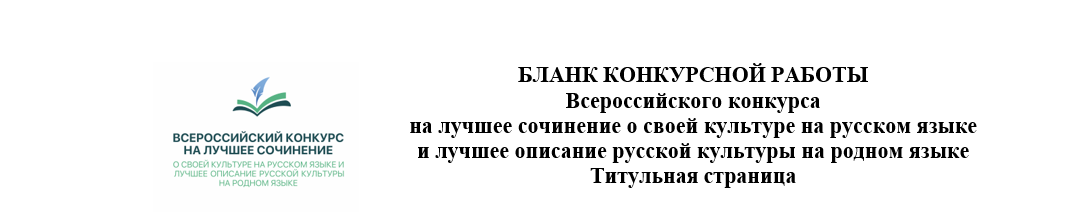 Субъект Российской Федерации: ______________________________________________Город (населенный пункт): ___________________________________________________Образовательная организация: ________________________________________________Фамилия участника: _________________________________________________________Имя: ______________________________________________________________________Отчество: __________________________________________________________________Класс: _____________________________________________________________________Номинация сочинения: _______________________________________________________Язык сочинения: ____________________________________________________________Жанр сочинения: ____________________________________________________________Тема сочинения: _______________________________________________________________________________________________________________________________________Текст сочинения:___________________________________________________________________________ ___________________________________________________________________________ ___________________________________________________________________________ ___________________________________________________________________________ ___________________________________________________________________________ ______________________________________________________________________________________________________________________________________________________ ___________________________________________________________________________ ___________________________________________________________________________ ___________________________________________________________________________ ___________________________________________________________________________ ___________________________________________________________________________ ___________________________________________________________________________ ___________________________________________________________________________ ______________________________________________________________________________________________________________________________________________________ ___________________________________________________________ 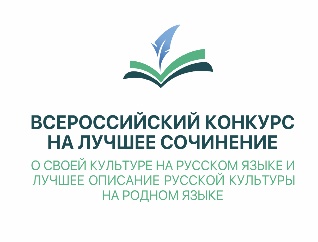 _________________________________________________________________________________________________________________________________________________________________________________ _____________________________________________________________________________ _____________________________________________________________________________ _____________________________________________________________________________ _____________________________________________________________________________ _____________________________________________________________________________ __________________________________________________________________________________________________________________________________________________________ _____________________________________________________________________________ __________________________________________________________________________________________________________________________________________________________ _____________________________________________________________________________ __________________________________________________________________________________________________________________________________________________________ ________________________________________________________________________________________________________________________________________________________________________________________________________________________________________________________________________________________________________________________________________________________________________________________________________________________________________________________________________________________________________________________________________________________________________________________________________________________________________________________________________________________________________________________________________________________________________________________________________________________________________________________________________________________________________________________________________________________________________________________________________________________________________________________________________________________________________________________________________________________________________________________________________________________________________________________________________________ __________________________________________________________________________________________________________________________________________________________Приложение № 3Для участников младше 18 летСОГЛАСИЕзаконного представителя участника Всероссийского конкурса на лучшее сочинение о своей культуре на русском языкеи лучшее описание русской культуры на родном языкена обработку персональных данных(публикацию персональных данных, в том числе на информационной странице Конкурса: https://sochinenie.natlang.ru/) Я, нижеподписавшийся (-аяся):_____________________________________________________________________________ФИО родителя/опекуна полностью_____________________________________________________________________________документ, удостоверяющий личность родителя/опекуна, его реквизиты
(номер, серия, кем выдан, дата выдачи)Проживающий (-ая) по адресу: __________________________________________________________________________________________________________________________________________________________адрес регистрации (прописки)являясь законным представителем ребенка _____________________________________________________________________________ФИО ребенка полностьюв соответствии с Федеральным законом от 27.07.2006 № 152-ФЗ «О персональных данных» и ст. 152.1 ГК РФ даю разрешение оператору Всероссийского конкурса на лучшее сочинение о своей культуре на русском языке и лучшее описание русской культуры на родном языке (далее – Конкурс) ФГБУ «Федеральный институт родных языков народов Российской Федерации» на автоматизированную, а также без использования средств автоматизации обработку персональных данных моего ребенка, являющегося участником Конкурса, полученные через форму предоставления материалов на сайте Конкурса, а именно: 1. Совершение действий, предусмотренных пунктом 3 статьи 3 Федерального закона от 27.07.2006 № 152-ФЗ «О персональных данных» в отношении следующих персональных данных: - фамилия, имя, отчество; - дата рождения; - название образовательной организации, в которой обучается участник;  - класс (курс) обучения; - почтовый адрес с индексом; - электронная почта (участника/родителей/законных представителей);- телефон (участника/родителей/законных представителей).- иная информация, относящаяся к личности участника; - фото- и видеоизображение. 2. Размещение в общедоступных источниках, в том числе в информационно-телекоммуникационной сети «Интернет» следующих персональных данных: - фамилия, имя, отчество; - название образовательной организации, в которой обучается участник - класс (курс) обучения; - иная информация, относящаяся к личности участника; - фото- и видеоизображение. Обработка и передача третьим лицам персональных данных осуществляется в целях: - организации, проведения и популяризации Конкурса; - обеспечения участия несовершеннолетнего в Конкурсе и мероприятиях, связанных с награждением победителей Конкурса; - формирования статистических и аналитических отчетов по результатам Конкурса, подготовки информационных материалов; - создания базы данных участников Конкурса, размещения информации об участниках Конкурса в информационно-телекоммуникационной сети «Интернет»; - обеспечения соблюдения законов и иных нормативных правовых актов Российской Федерации. Настоящим я признаю и подтверждаю, что в случае необходимости предоставления
персональных данных для достижения указанных выше целей третьим лицам (в том числе, но не ограничиваясь, Министерству просвещения Российской Федерации, и т. д.), а равно как при привлечении третьих лиц к оказанию услуг в интересах несовершеннолетнего 
_____________________________________________________________________________ ФИООператор вправе в необходимом объеме раскрывать для совершения вышеуказанных действий информацию о несовершеннолетнем _____________________________________ 
(включая персональные данные) таким третьим лицам. Я, нижеподписавшийся (-аяся), подтверждаю, что ознакомлен (-а) с Положением о Всероссийском конкурсе на лучшее сочинение о своей культуре на русском языке и лучшее описание русской культуры на родном языке и даю согласие оператору Конкурса на публикацию работы моего ребенка в сети «Интернет», безвозмездно даю разрешение оператору Конкурса производить фото- и видеосъемку моего ребенка во время участия в церемонии награждения участников Конкурса, использовать фотографии, видеозаписи, а также информационные материалы с участием моего ребенка во внутренних и внешних коммуникациях и/или коммерческих, рекламных и промоцелях, связанных с Конкурсом, при условии, что произведенные фотографии и видеозаписи не нанесут вред достоинству и репутации моего ребенка.В случае возникновения любых трудностей или спорных ситуаций, связанных с толкованием и/или реализацией данного разрешения, я сделаю все от меня зависящее, чтобы добиться мирного урегулирования с организатором мероприятия, прежде чем обратиться в судебные органы соответствующей юрисдикции.Согласие на обработку персональных данных моего ребенка действует с даты его подписания до даты отзыва, если иное не предусмотрено законодательством Российской Федерации.Я уведомлен (-а) о своем праве отозвать настоящее согласие в любое время. Отзыв производится по моему письменному заявлению в порядке, определенном законодательством Российской Федерации. Я подтверждаю, что, давая настоящее согласие, я действую по своей воле и в интересах ребенка, родителем (законным представителем) которого я являюсь.______________________        _________________            ____________________________        Дата                                                  подпись             ФИО родителя/опекуна полностьюПриложение № 4ЛИСТ ОЦЕНИВАНИЯ
работы участника федерального этапа Всероссийского конкурса
на лучшее сочинение о своей культуре на русском языке
и лучшее описание русской культуры на родном языкеФИО участника (полностью): ____________________________________________________Класс, в котором обучается участник: _____________________________________________Наименование образовательной организации, в которой обучается участник:Язык конкурсной работы: _______________________________________________________Номинация Конкурса: __________________________________________________________Тема сочинения: _______________________________________________________________Член жюри ________________ /______________________________/                  подпись                              расшифровка подписи«___» ___________2022 года№КритерийПоказателиОценка в баллах (от 0 до 3)12341Формулировка темы конкурсного сочинения1.1. точность отражения проблематики конкурса и оригинальность авторской интерпретации ее конкретного аспекта2Содержание сочинения2.1.  полнота раскрытия темы сочинения2Содержание сочинения2.2. раскрытие отношения к русскому либо к родным языкам, культуре своего народа как важнейшим духовным ценностям2Содержание сочинения2.3.  корректность использования исторических, культурных и других материалов при написании сочинения2Содержание сочинения2.4. воплощенность идейного замысла3Жанровое и языковое своеобразие сочинения3.1. соответствие жанра выбранной номинации3Жанровое и языковое своеобразие сочинения3.2. богатство лексики3Жанровое и языковое своеобразие сочинения3.3. стилевое единство текста3Жанровое и языковое своеобразие сочинения3.4. целесообразность использования языковых средств3Жанровое и языковое своеобразие сочинения3.5. образность, выразительность языковых средств4Грамотность сочинения4.1. соблюдение орфографических норм4Грамотность сочинения4.2. соблюдение пунктуационных норм4Грамотность сочинения4.3. соблюдение языковых норм (правил употребления слов, грамматических норм)Дополнительный балл за творческую составляющую сочинения (1 балл максимально)ИТОГО баллов:ИТОГО баллов:0 ошибок - 3 балла, 1-2 ошибки - 2 балла, 3 ошибки - 1 балл, более 3 ошибок - 0 баллов0 ошибок - 3 балла, 1-2 ошибки - 2 балла, 3 ошибки - 1 балл, более 3 ошибок - 0 баллов0 ошибок - 3 балла, 1-2 ошибки - 2 балла, 3 ошибки - 1 балл, более 3 ошибок - 0 балловМаксимальный баллМаксимальный балл40